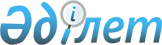 "2018 - 2020 жылдарға арналған қалалық бюджет туралы" Саран қалалық мәслихатының 2017 жылғы 21 желтоқсандағы 20 сессиясының № 216 шешіміне өзгерістер енгізу туралы
					
			Мерзімі біткен
			
			
		
					Қарағанды облысы Саран қалалық мәслихатының 2018 жылғы 25 қазандағы № 333 шешімі. Қарағанды облысының Әділет департаментінде 2018 жылғы 9 қарашада № 4997 болып тіркелді. Мерзімі өткендіктен қолданыс тоқтатылды
      Қазақстан Республикасының 2008 жылғы 4 желтоқсандағы Бюджет кодексіне, Қазақстан Республикасының 2001 жылғы 23 қаңтардағы "Қазақстан Республикасындағы жергілікті мемлекеттік басқару және өзін-өзі басқару туралы" Заңына сәйкес, Саран қалалық мәслихаты ШЕШІМ ЕТТІ:
      1. "2018 - 2020 жылдарға арналған қалалық бюджет туралы" Саран қалалық мәслихатының 2017 жылғы 21 желтоқсандағы 20 сессиясының № 216 шешіміне (нормативтік құқықтық актілерді мемлекеттік тіркеудің Тізілімінде № 4511 болып тіркелген, "Саран газеті" газетінің 2017 жылғы 30 желтоқсандағы № 95 санында, Қазақстан Республикасы нормативтік құқықтық актілерінің электрондық түрде эталондық бақылау банкінде 2018 жылы 5 қаңтарда жарияланған) келесі өзгерістер енгізілсін:
      1-тармақ келесі редакцияда жазылсын:
      "1. 2018-2020 жылдарға арналған қалалық бюджет, 1, 2, 3 қосымшаларға сәйкес, тиісінше оның ішінде 2018 жылға арналған 1 қосымшаға сәйкес, келесі көлемдерде бекітілсін:
      1) кірістер – 5 137 705 мың теңге, оның ішінде:
      салық түсімдері бойынша – 1 098 575 мың теңге;
      салықсыз түсімдер бойынша – 25 743 мың теңге;
      негізгі капиталды сатудан түскен түсімдер бойынша – 57 577 мың теңге;
      трансферттер түсімдері бойынша – 3 955 810 мың теңге;
      2) шығындар – 5 179 891 мың теңге;
      3) таза бюджеттік кредиттеу – 0 мың теңге:
      бюджеттік кредиттер – 0 мың теңге;
      бюджеттік кредиттерді өтеу – 0 мың теңге;
      4) қаржы активтерімен жасалған операциялар бойынша сальдо – 30 282 мың теңге:
      қаржы активтерін сату – 30 282 мың теңге;
      мемлекеттің қаржы активтерін сатудан түскен түсімдер – 0 мың теңге;
      5) бюджет тапшылығы (профициті) – минус 72 468 мың теңге;
      6) бюджет тапшылығын қаржыландыру (профицитін пайдалану) – 72 468 мың теңге:
      қарыздар түсімі – 0 мың теңге;
      қарызды өтеу – 0 мың теңге;
      бюджеттік қаржының пайдаланылатын қалдықтары – 72 468 мың теңге.";
      7-тармақ келесі редакцияда жазылсын:
      "7. Саран қаласы әкімдігінің 2018 жылға арналған резерві 1456 мың теңге мөлшерде бекітілсін.";
      көрсетілген шешімнің 1 қосымшасы осы шешімнің қосымшасына сәйкес жаңа редакцияда жазылсын. 
      2. Осы шешім 2018 жылғы 1-қаңтардан бастап қолданысқа енгізіледі. 2018 жылға арналған қалалық бюджет
					© 2012. Қазақстан Республикасы Әділет министрлігінің «Қазақстан Республикасының Заңнама және құқықтық ақпарат институты» ШЖҚ РМК
				
      Сессия төрағасы

Н. Тажибаева

      Мәслихат хатшысы

Ө. Баймағанбетов
Саран қалалық мәслихатының2018 жылғы 25 қазандағы30 сессиясының № 333 шешімінеқосымшаСаран қалалық мәслихатының2017 жылғы 21 желтоқсандағы20 сессиясының № 216 шешіміне1 қосымша
Санаты
Санаты
Санаты
Санаты
Сомасы (мың теңге)
Сыныбы
Сыныбы
Сыныбы
Сомасы (мың теңге)
Ішкі сыныбы
Ішкі сыныбы
Сомасы (мың теңге)
Атауы
Сомасы (мың теңге)
1
2
3
4
5
І. Кірістер
5 137 705
1
Салықтық түсімдер
1098575
01
Табыс салығы
380171
2
Жеке табыс салығы
380171
03
Әлеуметтiк салық
240129
1
Әлеуметтік салық
240129
04
Меншiкке салынатын салықтар
377923
1
Мүлiкке салынатын салықтар
96327
3
Жер салығы
204696
4
Көлiк құралдарына салынатын салық
76881
5
Бірыңғай жер салығы
19
05
Тауарларға, жұмыстарға және қызметтерге салынатын ішкі салықтар
90687
2
Акциздер
2560
3
Табиғи және басқа да ресурстарды пайдаланғаны үшiн түсетiн түсiмдер
60000
4
Кәсiпкерлiк және кәсiби қызметтi жүргiзгенi үшiн алынатын алымдар
27582
5
Ойын бизнесіне салық
545
08
Заңдық маңызы бар әрекеттерді жасағаны және (немесе) оған уәкілеттігі бар мемлекеттік органдар немесе лауазымды адамдар құжаттар бергені үшін алынатын міндетті төлемдер
9665
1
Мемлекеттік баж
9665
2
Салықтық емес түсiмдер
25743
01
Мемлекеттік меншіктен түсетін кірістер
20722
1
Мемлекеттік кәсіпорындардың таза кірісі бөлігінің түсімдері
52
4
Мемлекет меншігінде тұрған, заңды тұлғалардағы қатысу үлесіне кірістер
721
5
Мемлекет меншігіндегі мүлікті жалға беруден түсетін кірістер
19949
06
Басқа да салықтық емес түсiмдер
5021
1
Басқа да салықтық емес түсiмдер
5021
3
Негізгі капиталды сатудан түсетін түсімдер
57577
01
Мемлекеттік мекемелерге бекітілген мемлекеттік мүлікті сату
39298
1
Мемлекеттік мекемелерге бекітілген мемлекеттік мүлікті сату
39298
03
Жердi және материалдық емес активтердi сату
18279
1
Жерді сату
13856
2
Материалдық емес активтерді сату 
4423
4
Трансферттердің түсімдері
3 955 810
02
Мемлекеттiк басқарудың жоғары тұрған органдарынан түсетiн трансферттер
3 955 810
2
Облыстық бюджеттен түсетiн трансферттер
3 955 810
Функционалдық топ
Функционалдық топ
Функционалдық топ
Функционалдық топ
Функционалдық топ
Сомасы (мың теңге)
Функционалдық кіші топ
Функционалдық кіші топ
Функционалдық кіші топ
Функционалдық кіші топ
Сомасы (мың теңге)
Бюджеттік бағдарламалардың әкімшісі
Бюджеттік бағдарламалардың әкімшісі
Бюджеттік бағдарламалардың әкімшісі
Сомасы (мың теңге)
Бюджеттік бағдарлама
Бюджеттік бағдарлама
Сомасы (мың теңге)
Атауы
Сомасы (мың теңге)
1
2
3
4
5
6
II. Шығындар
5179891
01
Жалпы сипаттағы мемлекеттiк қызметтер 
330395
1
Мемлекеттiк басқарудың жалпы функцияларын орындайтын өкiлдi, атқарушы және басқа органдар
183860
112
Аудан (облыстық маңызы бар қала) мәслихатының аппараты
26286
001
Аудан (облыстық маңызы бар қала) мәслихатының қызметін қамтамасыз ету жөніндегі қызметтер
25399
003
Мемлекеттік органның күрделі шығыстары
887
122
Аудан (облыстық маңызы бар қала) әкімінің аппараты
157574
001
Аудан (облыстық маңызы бар қала) әкімінің қызметін қамтамасыз ету жөніндегі қызметтер
117029
003
Мемлекеттік органның күрделі шығыстары
40545
2
Қаржылық қызмет
19575
459
Ауданның (облыстық маңызы бар қаланың) экономика және қаржы бөлімі
19575
003
Салық салу мақсатында мүлікті бағалауды жүргізу
2613
010
Жекешелендіру, коммуналдық меншікті басқару, жекешелендіруден кейінгі қызмет және осыған байланысты дауларды реттеу
16962
9
Жалпы сипаттағы өзге де мемлекеттiк қызметтер
126960
454
Ауданның (облыстық маңызы бар қаланың) кәсіпкерлік және ауыл шаруашылығы бөлімі
27606
001
Жергілікті деңгейде кәсіпкерлікті және ауыл шаруашылығын дамыту саласындағы мемлекеттік саясатты іске асыру жөніндегі қызметтер
27606
459
Ауданның (облыстық маңызы бар қаланың) экономика және қаржы бөлімі
35067
001
Ауданның (облыстық маңызы бар қаланың) экономикалық саясаттын қалыптастыру мен дамыту, мемлекеттік жоспарлау, бюджеттік атқару және коммуналдық меншігін басқару саласындағы мемлекеттік саясатты іске асыру жөніндегі қызметтер
34377
015
Мемлекеттік органның күрделі шығыстары
690
492
Ауданның (облыстық маңызы бар қаланың) тұрғын үй-коммуналдық шаруашылығы, жолаушылар көлігі, автомобиль жолдары және тұрғын үй инспекциясы бөлімі
64287
001
Жергілікті деңгейде тұрғын үй-коммуналдық шаруашылық, жолаушылар көлігі, автомобиль жолдары және тұрғын үй инспекциясы саласындағы мемлекеттік саясатты іске асыру жөніндегі қызметтер
63987
013
Мемлекеттік органның күрделі шығыстары
300
02
Қорғаныс
9066
1
Әскери мұқтаждар
6570
122
Аудан (облыстық маңызы бар қала) әкімінің аппараты
6570
005
Жалпыға бірдей әскери міндетті атқару шеңберіндегі іс-шаралар
6570
2
Төтенше жағдайлар жөнiндегi жұмыстарды ұйымдастыру
2496
122
Аудан (облыстық маңызы бар қала) әкімінің аппараты
2496
006
Аудан (облыстық маңызы бар қала) ауқымындағы төтенше жағдайлардың алдын алу және оларды жою
2000
007
Аудандық (қалалық) ауқымдағы дала өрттерінің, сондай-ақ мемлекеттік өртке қарсы қызмет органдары құрылмаған елдi мекендерде өрттердің алдын алу және оларды сөндіру жөніндегі іс-шаралар
496
03
Қоғамдық тәртіп, қауіпсіздік, құқықтық, сот, қылмыстық-атқару қызметі
22316
9
Қоғамдық тәртіп және қауіпсіздік саласындағы басқа да қызметтер
22316
492
Ауданның (облыстық маңызы бар қаланың) тұрғын үй-коммуналдық шаруашылығы, жолаушылар көлігі, автомобиль жолдары және тұрғын үй инспекциясы бөлімі
22316
021
Елдi мекендерде жол қозғалысы қауiпсiздiгін қамтамасыз ету
22316
04
Бiлiм беру
2322879
1
Мектепке дейiнгi тәрбие және оқыту
481946
464
Ауданның (облыстық маңызы бар қаланың) білім бөлімі
481946
009
Мектепке дейінгі тәрбие мен оқыту ұйымдарының қызметін қамтамасыз ету
15131
040
Мектепке дейінгі білім беру ұйымдарында мемлекеттік білім беру тапсырысын іске асыруға
466815
2
Бастауыш, негізгі орта және жалпы орта білім беру
1414492
464
Ауданның (облыстық маңызы бар қаланың) білім бөлімі
1413381
003
Жалпы білім беру
1202448
006
Балаларға қосымша білім беру
210933
467
Ауданның (облыстық маңызы бар қаланың) құрылыс бөлімі
1111
024
Бастауыш, негізгі орта және жалпы орта білім беру объектілерін салу және реконструкциялау
1111
9
Бiлiм беру саласындағы өзге де қызметтер
426441
464
Ауданның (облыстық маңызы бар қаланың) білім бөлімі
426441
001
Жергілікті деңгейде білім беру саласындағы мемлекеттік саясатты іске асыру жөніндегі қызметтер
30468
005
Ауданның (облыстық маңызы бар қаланың) мемлекеттік білім беру мекемелер үшін оқулықтар мен оқу-әдiстемелiк кешендерді сатып алу және жеткізу
68084
015
Жетім баланы (жетім балаларды) және ата-аналарының қамқорынсыз қалған баланы (балаларды) күтіп-ұстауға қамқоршыларға (қорғаншыларға) ай сайынға ақшалай қаражат төлемі
25104
067
Ведомстволық бағыныстағы мемлекеттік мекемелер мен ұйымдардың күрделі шығыстары
296631
068
Халықтың компьютерлік сауаттылығын арттыруды қамтамасыз ету
6154
06
Әлеуметтiк көмек және әлеуметтiк қамсыздандыру
375158
1
Әлеуметтiк қамсыздандыру
17754
451
Ауданның (облыстық маңызы бар қаланың) жұмыспен қамту және әлеуметтік бағдарламалар бөлімі
9632
005
Мемлекеттік атаулы әлеуметтік көмек 
9632
464
Ауданның (облыстық маңызы бар қаланың) білім бөлімі
8122
030
Патронат тәрбиешілерге берілген баланы (балаларды) асырап бағу 
8122
2
Әлеуметтiк көмек
283457
451
Ауданның (облыстық маңызы бар қаланың) жұмыспен қамту және әлеуметтік бағдарламалар бөлімі
275086
002
Жұмыспен қамту бағдарламасы
106565
006
Тұрғын үйге көмек көрсету
12970
007
Жергілікті өкілетті органдардың шешімі бойынша мұқтаж азаматтардың жекелеген топтарына әлеуметтік көмек
24102
010
Үйден тәрбиеленіп оқытылатын мүгедек балаларды материалдық қамтамасыз ету
573
014
Мұқтаж азаматтарға үйде әлеуметтiк көмек көрсету
55167
017
Оңалтудың жеке бағдарламасына сәйкес мұқтаж мүгедектердi мiндеттi гигиеналық құралдармен қамтамасыз ету, қозғалуға қиындығы бар бірінші топтағы мүгедектерге жеке көмекшінің және есту бойынша мүгедектерге қолмен көрсететiн тіл маманының қызметтерін ұсыну 
54924
023
Жұмыспен қамту орталықтарының қызметін қамтамасыз ету
20785
464
Ауданның (облыстық маңызы бар қаланың) білім бөлімі
8371
008
Жергілікті өкілді органдардың шешімі бойынша білім беру ұйымдарының күндізгі оқу нысанында оқитындар мен тәрбиеленушілерді қоғамдық көлікте (таксиден басқа) жеңілдікпен жол жүру түрінде әлеуметтік қолдау
8371
9
Әлеуметтiк көмек және әлеуметтiк қамтамасыз ету салаларындағы өзге де қызметтер
73947
451
Ауданның (облыстық маңызы бар қаланың) жұмыспен қамту және әлеуметтік бағдарламалар бөлімі
73947
001
Жергілікті деңгейде халық үшін әлеуметтік бағдарламаларды жұмыспен қамтуды қамтамасыз етуді іске асыру саласындағы мемлекеттік саясатты іске асыру жөніндегі қызметтер
39719
011
Жәрдемақыларды және басқа да әлеуметтік төлемдерді есептеу, төлеу мен жеткізу бойынша қызметтерге ақы төлеу
327
021
Мемлекеттік органның күрделі шығыстары
1359
050
Қазақстан Республикасында мүгедектердің құқықтарын қамтамасыз ету және өмір сүру сапасын жақсарту жөніндегі 2012 - 2018 жылдарға арналған іс-шаралар жоспарын іске асыру
32047
054
Үкіметтік емес ұйымдарда мемлекеттік әлеуметтік тапсырысты орналастыру
292
067
Ведомстволық бағыныстағы мемлекеттік мекемелер мен ұйымдардың күрделі шығыстары
203
07
Тұрғын үй-коммуналдық шаруашылық
581146
1
Тұрғын үй шаруашылығы
179313
467
Ауданның (облыстық маңызы бар қаланың) құрылыс бөлімі
175339
003
Коммуналдық тұрғын үй қорының тұрғын үйін жобалау және (немесе) салу, реконструкциялау
126788
004
Инженерлік-коммуникациялық инфрақұрылымды жобалау, дамыту және (немесе) жайластыру
48551
492
Ауданның (облыстық маңызы бар қаланың) тұрғын үй-коммуналдық шаруашылығы, жолаушылар көлігі, автомобиль жолдары және тұрғын үй инспекциясы бөлімі
3974
003
Мемлекеттік тұрғын үй қорын сақтауды үйымдастыру
950
033
Инженерлік-коммуникациялық инфрақұрылымды жобалау, дамыту және (немесе) жайластыру 
947
049
Көп пәтерлі тұрғын үйлерде энергетикалық аудит жүргізу
2077
2
Коммуналдық шаруашылық
166087
467
Ауданның (облыстық маңызы бар қаланың) құрылыс бөлімі
102337
005
Коммуналдық шаруашылығын дамыту 
15920
006
Сумен жабдықтау және су бұру жүйесін дамыту
86417
492
Ауданның (облыстық маңызы бар қаланың) тұрғын үй-коммуналдық шаруашылығы, жолаушылар көлігі, автомобиль жолдары және тұрғын үй инспекциясы бөлімі
63750
011
Шағын қалаларды жылумен жабдықтауды үздіксіз қамтамасыз ету
59527
028
Коммуналдық шаруашылықты дамыту
2714
029
Сумен жабдықтау және су бұру жүйелерін дамыту
1509
3
Елді-мекендерді көркейту
235746
492
Ауданның (облыстық маңызы бар қаланың) тұрғын үй-коммуналдық шаруашылығы, жолаушылар көлігі, автомобиль жолдары және тұрғын үй инспекциясы бөлімі
235746
015
Елдi мекендердегі көшелердi жарықтандыру
63663
016
Елдi мекендердiң санитариясын қамтамасыз ету
10159
017
Жерлеу орындарын ұстау және туыстары жоқ адамдарды жерлеу
3599
018
Елдi мекендердi абаттандыру және көгалдандыру
158325
08
Мәдениет, спорт, туризм және ақпараттық кеңістiк
232211
1
Мәдениет саласындағы қызмет
64730
455
Ауданның (облыстық маңызы бар қаланың) мәдениет және тілдерді дамыту бөлімі
64730
003
Мәдени-демалыс жұмысын қолдау
64730
2
Спорт
18193
465
Ауданның (облыстық маңызы бар қаланың) дене шынықтыру және спорт бөлімі
18193
001
Жергілікті деңгейде дене шынықтыру және спорт саласындағы мемлекеттік саясатты іске асыру жөніндегі қызметтер
8670
004
Мемлекеттік органның күрделі шығыстары
365
006
Аудандық (облыстық маңызы бар қалалық) деңгейде спорттық жарыстар өткiзу
6441
007
Әртүрлi спорт түрлерi бойынша аудан (облыстық маңызы бар қала) құрама командаларының мүшелерiн дайындау және олардың облыстық спорт жарыстарына қатысуы
2717
3
Ақпараттық кеңiстiк
92195
455
Ауданның (облыстық маңызы бар қаланың) мәдениет және тілдерді дамыту бөлімі
67027
006
Аудандық (қалалық) кiтапханалардың жұмыс iстеуi
57334
007
Мемлекеттiк тiлдi және Қазақстан халқының басқа да тiлдерін дамыту
9693
456
Ауданның (облыстық маңызы бар қаланың) ішкі саясат бөлімі
25168
002
Мемлекеттік ақпараттық саясат жүргізу жөніндегі қызметтер
25168
9
Мәдениет, спорт, туризм және ақпараттық кеңiстiктi ұйымдастыру жөнiндегi өзге де қызметтер
57093
455
Ауданның (облыстық маңызы бар қаланың) мәдениет және тілдерді дамыту бөлімі
14821
001
Жергілікті деңгейде тілдерді және мәдениетті дамыту саласындағы мемлекеттік саясатты іске асыру жөніндегі қызметтер
10644
010
Мемлекеттік органның күрделі шығыстары
500
032
Ведомстволық бағыныстағы мемлекеттік мекемелер мен ұйымдардың күрделі шығыстары
3677
456
Ауданның (облыстық маңызы бар қаланың) ішкі саясат бөлімі
42272
001
Жергілікті деңгейде ақпарат, мемлекеттілікті нығайту және азаматтардың әлеуметтік сенімділігін қалыптастыру саласында мемлекеттік саясатты іске асыру жөніндегі қызметтер
32595
003
Жастар саясаты саласында іс-шараларды іске асыру
9162
006
Мемлекеттік органның күрделі шығыстары
300
032
Ведомстволық бағыныстағы мемлекеттік мекемелер мен ұйымдардың күрделі шығыстары
215
10
Ауыл, су, орман, балық шаруашылығы, ерекше қорғалатын табиғи аумақтар, қоршаған ортаны және жануарлар дүниесін қорғау, жер қатынастары
37895
1
Ауыл шаруашылығы
23315
473
Ауданның (облыстық маңызы бар қаланың) ветеринария бөлімі
23315
001
Жергілікті деңгейде ветеринария саласындағы мемлекеттік саясатты іске асыру жөніндегі қызметтер
12852
003
Мемлекеттік органның күрделі шығыстары
200
005
Мал көмінділерінің (биотермиялық шұңқырлардың) жұмыс істеуін қамтамасыз ету
1650
006
Ауру жануарларды санитарлық союды ұйымдастыру
1359
007
Қаңғыбас иттер мен мысықтарды аулауды және жоюды ұйымдастыру
1629
009
Жануарлардың энзоотиялық аурулары бойынша ветеринариялық іс-шараларды жүргізу
13
010
Ауыл шаруашылығы жануарларын сәйкестендіру жөніндегі іс-шараларды өткізу
892
011
Эпизоотияға қарсы іс-шаралар жүргізу
4320
047
Жануарлардың саулығы мен адамның денсаулығына қауіп төндіретін, алып қоймай залалсыздандырылған (зарарсыздандырылған) және қайта өңделген жануарлардың, жануарлардан алынатын өнімдер мен шикізаттың құнын иелеріне өтеу
400
6
Жер қатынастары
14580
463
Ауданның (облыстық маңызы бар қаланың) жер қатынастары бөлімі
14580
001
Аудан (облыстық маңызы бар қала) аумағында жер қатынастарын реттеу саласындағы мемлекеттік саясатты іске асыру жөніндегі қызметтер
14580
11
Өнеркәсіп, сәулет, қала құрылысы және құрылыс қызметі
35803
2
Сәулет, қала құрылысы және құрылыс қызметі
35803
467
Ауданның (облыстық маңызы бар қаланың) құрылыс бөлімі
22690
001
Жергілікті деңгейде құрылыс саласындағы мемлекеттік саясатты іске асыру жөніндегі қызметтер
21828
017
Мемлекеттік органның күрделі шығыстары
862
468
Ауданның (облыстық маңызы бар қаланың) сәулет және қала құрылысы бөлімі
13113
001
Жергілікті деңгейде сәулет және қала құрылысы саласындағы мемлекеттік саясатты іске асыру жөніндегі қызметтер
13113
12
Көлiк және коммуникация
842509
1
Автомобиль көлiгi
829153
492
Ауданның (облыстық маңызы бар қаланың) тұрғын үй-коммуналдық шаруашылығы, жолаушылар көлігі, автомобиль жолдары және тұрғын үй инспекциясы бөлімі
829153
020
Көлік инфрақұрылымын дамыту
328138
023
Автомобиль жолдарының жұмыс істеуін қамтамасыз ету
120258
045
Аудандық маңызы бар автомобиль жолдарын және елді-мекендердің көшелерін күрделі және орташа жөндеу
380757
9
Көлiк және коммуникациялар саласындағы өзге де қызметтер
13356
492
Ауданның (облыстық маңызы бар қаланың) тұрғын үй-коммуналдық шаруашылығы, жолаушылар көлігі, автомобиль жолдары және тұрғын үй инспекциясы бөлімі
13356
037
Әлеуметтік маңызы бар қалалық (ауылдық), қала маңындағы және ауданішілік қатынастар бойынша жолаушылар тасымалдарын субсидиялау
13356
13
Басқалар
70474
3
Кәсiпкерлiк қызметтi қолдау және бәсекелестікті қорғау
3069
454
Ауданның (облыстық маңызы бар қаланың) кәсіпкерлік және ауыл шаруашылығы бөлімі
3069
006
Кәсіпкерлік қызметті қолдау
3069
9
Басқалар
67405
459
Ауданның (облыстық маңызы бар қаланың) экономика және қаржы бөлімі
1456
012
Ауданның (облыстық маңызы бар қаланың) жергілікті атқарушы органының резерві 
1456
467
Ауданның (облыстық маңызы бар қаланың) құрылыс бөлімі
2200
085
Моноқалаларда бюджеттік инвестициялық жобаларды іске асыру
2200
492
Ауданның (облыстық маңызы бар қаланың) тұрғын үй-коммуналдық шаруашылығы, жолаушылар көлігі, автомобиль жолдары және тұрғын үй инспекциясы бөлімі
63749
044
Моноқалаларды ағымдағы жайластыру
63749
14
Борышқа қызмет көрсету
179
1
Борышқа қызмет көрсету
179
459
Ауданның (облыстық маңызы бар қаланың) экономика және қаржы бөлімі
179
021
Жергілікті атқарушы органдардың облыстық бюджеттен қарыздар бойынша сыйақылар мен өзге де төлемдерді төлеу бойынша борышына қызмет көрсету
179
15
Трансферттер
319860
1
Трансферттер
319860
459
Ауданның (облыстық маңызы бар қаланың) экономика және қаржы бөлімі
319860
006
Пайдаланылмаған (толық пайдаланылмаған) нысаналы трансферттерді қайтару
853
024
Заңнаманы өзгертуге байланысты жоғары тұрған бюджеттің шығындарын өтеуге төменгі тұрған бюджеттен ағымдағы нысаналы трансферттер
105826
038
Субвенциялар
213181
ІІІ. Таза бюджеттік кредиттеу
0
Бюджеттік кредиттер
0
Санаты
Санаты
Санаты
Санаты
Сомасы (мың теңге)
Сыныбы
Сыныбы
Сыныбы
Сомасы (мың теңге)
Iшкi сыныбы
Iшкi сыныбы
Сомасы (мың теңге)
Атауы
Сомасы (мың теңге)
1
2
3
4
5
Бюджеттік кредиттерді өтеу
0
 5
Бюджеттік кредиттерді өтеу
0
01
Бюджеттік кредиттерді өтеу
0
1
Мемлекеттік бюджеттен берілген бюджеттік кредиттерді өтеу
0
Функционалдық топ
Функционалдық топ
Функционалдық топ
Функционалдық топ
Функционалдық топ
Сомасы (мың теңге)
Кіші функция
Кіші функция
Кіші функция
Кіші функция
Сомасы (мың теңге)
Бюджеттік бағдарламалардың әкiмшiсi
Бюджеттік бағдарламалардың әкiмшiсi
Бюджеттік бағдарламалардың әкiмшiсi
Сомасы (мың теңге)
Бағдарлама
Бағдарлама
Сомасы (мың теңге)
Атауы
Сомасы (мың теңге)
1
2
3
4
5
6
IV. Қаржы активтерімен операциялар бойынша сальдо
30282
Қаржы активтерін сатып алу
30282 
13
Басқалар
30282
9
Басқалар
30282
492
Ауданның (облыстық маңызы бар қаланың) тұрғын үй-коммуналдық шаруашылығы, жолаушылар көлігі, автомобиль жолдары және тұрғын үй инспекциясы бөлімі
30282
065
Заңды тұлғалардың жарғылық капиталын қалыптастыру немесе ұлғайту
30282
Санаты
Санаты
Санаты
Санаты
Сомасы (мың теңге)
Сыныбы
Сыныбы
Сыныбы
Сомасы (мың теңге)
Iшкi сыныбы
Iшкi сыныбы
Сомасы (мың теңге)
Атауы
1
2
3
4
5
Мемлекеттің қаржы активтерін сатудан түсетін түсімдер
0
Атауы
Сомасы (мың теңге)
1
2
V. Бюджеттің тапшылығы (профициті)
-72468
VI. Бюджет тапшылығын (профицитін пайдалану) қаржыландыру
72468